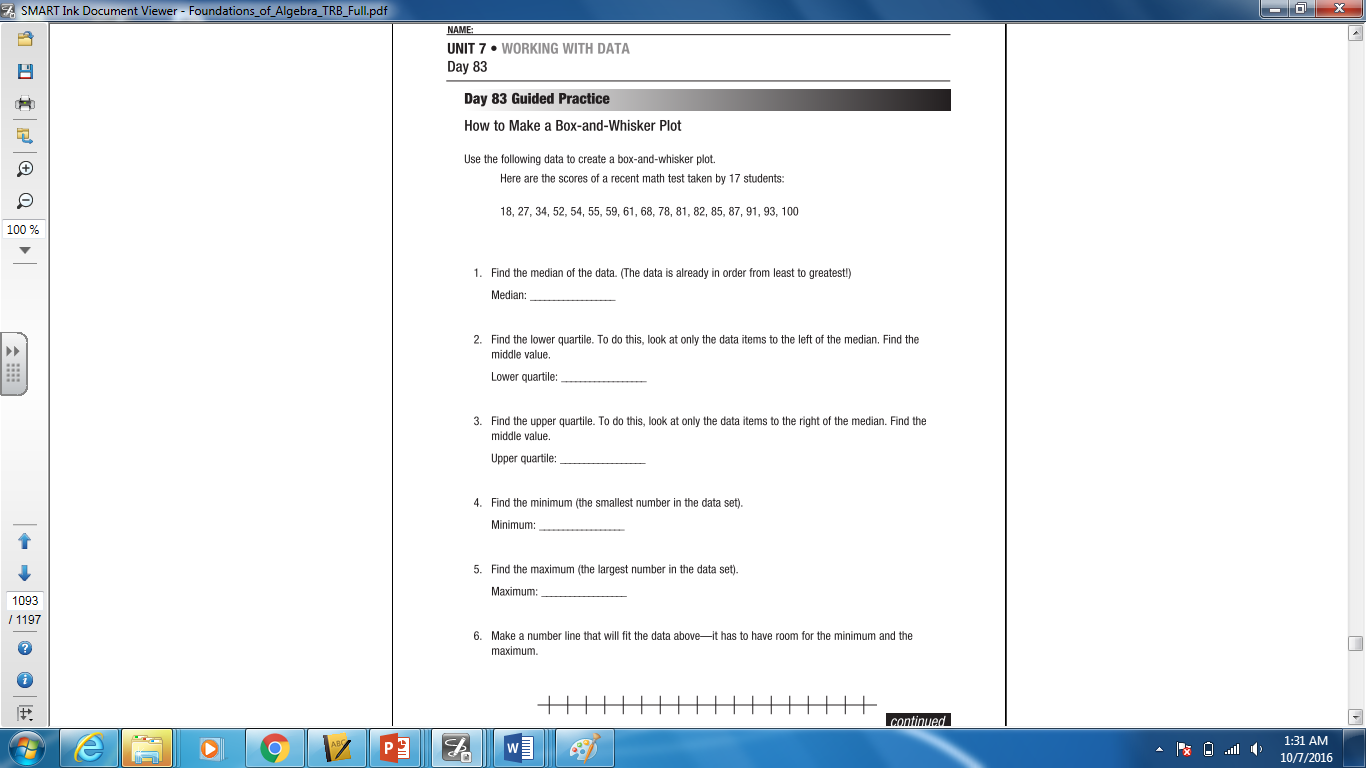 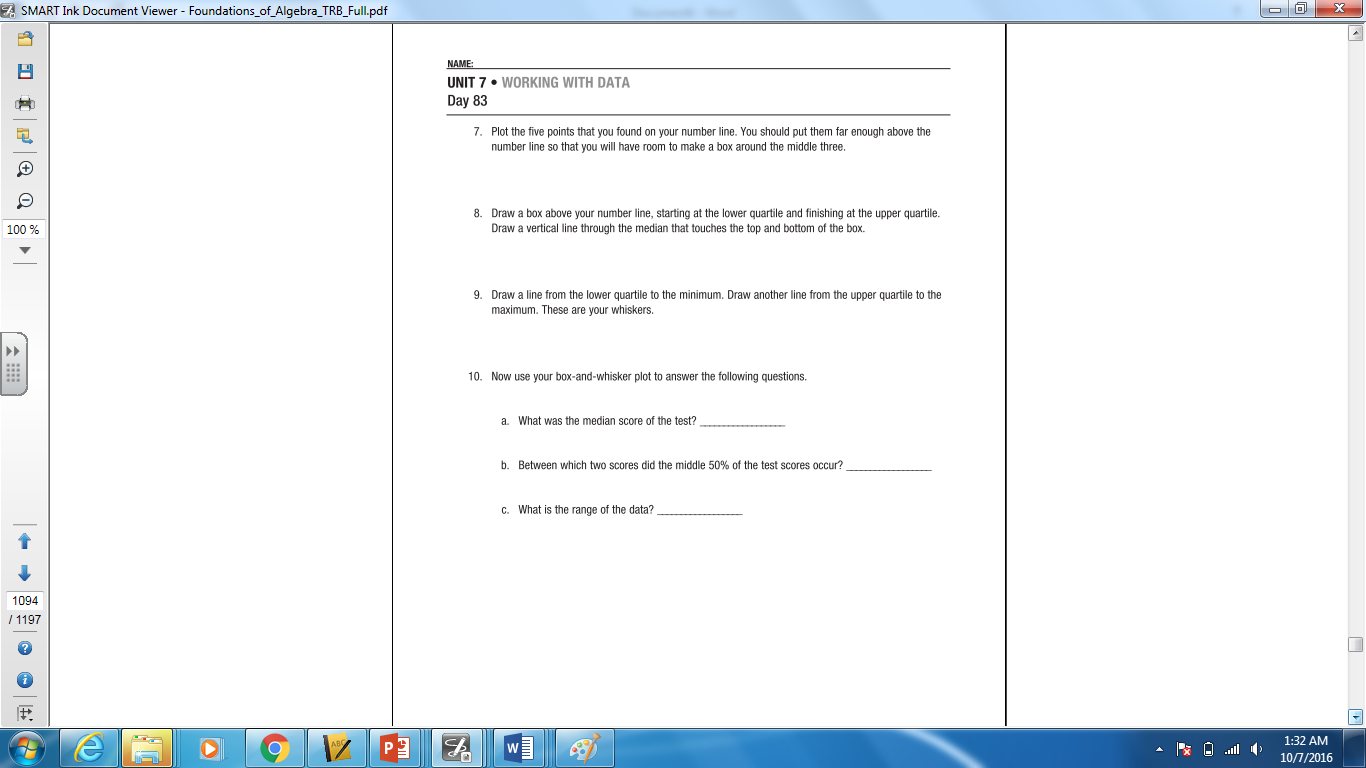 Box & Whisker WorksheetFor questions 1 – 6, refer to the box & whisker graph below which shows the test results of a math class.Test Scores (as %) for 6th Period                         							    38                                                                72                            88            96       102________	1.  What was the high score on the test?________	2.  What percent of the class scored above a 72?________	3.  What was the median score on the test?________	4.  What percent of the class scored between 88 & 96?5.  Do you think that this test was too hard for the students?  Explain.________________________________________________________________________________________________________________________________________________6.  Would you expect the mean to be above or below the median?  Explain.________________________________________________________________________________________________________________________________________________For questions 7 – 11 refer to the box & whisker graph below that shows how much time was spent per night on homework for sophomore class at a certain high school during September.Average Minutes Per Night Spent On Homework	                          0       20                48    60     					        190________	7.  What percent of the sophomores spend more than 60 minutes on 		      homework per night?________	8.  What is the range of times that the middle 50% of the sophomores                              spend on homework per night?________	9.  How many sophomores do not do homework?________	10.  What percent of the sophomores spend less than 20 minutes per night                                 on homework?11.  Would you expect the mean number of minutes per night to be higher or lower than        the median?  Explain.________________________________________________________________________________________________________________________________________________For questions 12 – 23,  refer to the box & whisker graphs below that compare homework time per night with TV time per night for the same group of sophomores.TV & Homework Minutes per Night			Homework Time 0       20                48    60     					              190	TV Time0    15                            60                               110					             225________	12.  What percent of the sophomores watch TV for at least 15 minutes per night?________	13.  What is the 3rd quartile for the TV time data?14.  Is it more common for a sophomore at this high school to spend more than 1 hour on homework        or more than 1 hour watching TV?  Explain.___________________________________________________________________________________________________________________________________________________________________________________________________________________________________________________For questions 15 – 23, identify if each statement is true, false, or cannot be determined.________	15.  Some sophomores didn’t watch TV that month.________	16.  The TV box & whisker graph contains more data than the homework graph.________	17.  25% of the sophomores spend between 48 & 60 minutes per night on homework.________	18.  15% of the sophomores didn’t watch TV that month.________	19.  In general, these sophomores spend more time watching TV than doing 		       homework.________	20.  The TV data is more varied than the homework data.________	21.  The ratio of sophomores who spend more than 110 minutes per night watching 		        TV  to those who spend less is about 2:1.________	22.  225 sophomores watch TV.________	23.  Twice as many sophomores watch TV for more than 1 hour than do homework                                for more than 1 hour.